roBOt(1ste-, 2de-, en 3de kleuterklas)“Na de klasknuffel is er nu BO, de klasrobot!”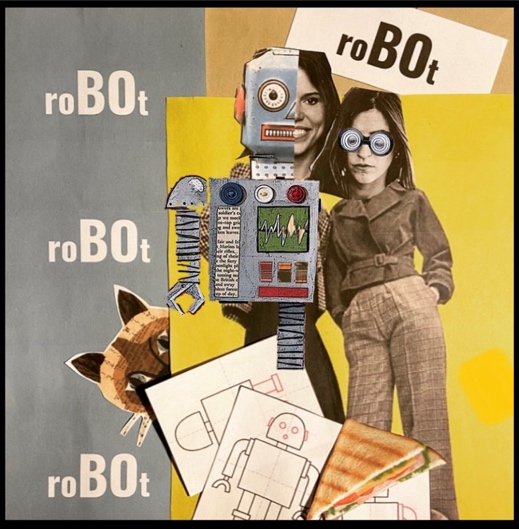 Kom je als leerkracht af en toe handen te kort?
Zou je je soms voor je leerlingen in twee willen splitsen?Maak dan nu kennis met BO.
Kindvriendelijk.  Praktisch.
Gebruiksklaar.Kortom: een must-have voor elke klas!BO is een unieke creatie en heeft geleerd te doen wat haar gevraagd wordt. Maar niemand vraagt wat zij graag wil…BO wil  spelen
     			frietjes eten
		springen
    dansen
		liedjes zingen	lachenin bomen klimmen	… op haar eigen manier de wereld ontdekken. Een interactieve, humoristische en fantasierijke voorstelling over hoe twee werelden elkaar ontmoeten en de verwondering die daarbij komt kijken. Het publiek maakt kennis met een speelse, eigenzinnige robot die vooral wil proeven van het het leven.Credits
Concept en spel: Charlotte Wellens en Katarina Antunovic
Coaching: Roel Swanenberg
Duur: 30 minuten
Doelgroep: 1ste- , 2de- en 3de  kleuterklas
Lesmap: verkrijgbaar op aanvraagIk wou jullie nog even bedanken voor de fantastische voorstelling! De kinderen bleven erover bezig. Ik kreeg zelfs de vraag van een ouder wie ‘Bo’ juist was, want haar dochtertje had er een heel weekend over verteld.We hopen jullie volgend jaar terug te kunnen boeken! 
	-Lauren (leeuwenklas) Sint-Ludgardis AntwerpenWij waren aangenaam verrast met de robot voorstelling. De kleuters waren voor het eerst echt enthousiast. Samengevat: spannend, boeiend, interactief, ludiek,... gewoon TOP.
	-de kleuterjuffen van basisschool De Vlinders

Het was een leuke verrassing voor de kinderen wanneer de professor plots de klas binnenkwam. De voorstelling zat vol grappige elementen die nog lang bleven hangen bij onze kinderen. De kleuters waren de ganse tijd geboeid en er was ook ruimte voor interactie. Je kan nadien veel bruikbare dingen uit de voorstelling halen om mee aan de slag te gaan in de klas. We waren heel blij dat ‘roBOt’ bij ons op visite kwam! Voor herhaling vatbaar!
	-GO! Freinetschool Het Avontuur